УТВЕРЖДАЮГлава сельского поселения Заволжье муниципального районаПриволжский Самарской области                                                                                                                 ___________ А.И.Подопригора               Отчет о реализации мер и оценка эффективности  муниципальной Программы                 «Противодействие коррупции на территории сельского поселения Заволжьемуниципального района Приволжский Самарской области на 2019-2021 годы» за 2022 годВ целях реализации Федерального закона от 25 декабря 2008 года № 273-ФЗ «О противодействии коррупции», Федерального закона от 17.07.2009 г №172-ФЗ «Об антикоррупционной экспертизе нормативно-правовых актов и проектов нормативно-правовых актов», Федерального закона от 2 марта 2007 года № 25-ФЗ "О муниципальной службе в Российской Федерации",  закона Самарской области от  10.03.2009 г. № 23-ГД «О противодействии коррупции в Самарской области», достижения конкретных результатов в работе по предупреждению коррупции, постановлением  Администрации сельского поселения Заволжье  от 19 июля  2021 года № 65 разработана и утверждена муниципальная Программа противодействия коррупции на территории сельского поселения Заволжье на 2021-2023 годы.Цель Программы: проведение эффективной политики по предупреждению коррупции на уровне местного самоуправления; снижение уровня коррупции, ее проявлений во всех сферах жизнедеятельности общества; укрепление доверия жителей муниципального образования к органу местного самоуправления муниципального образования; активное привлечение общественных организаций и средств массовой информации к деятельности по противодействию коррупции, обеспечению открытости и доступности информации о деятельности органов местного самоуправления, снижение уровня коррупции, поэтапное устранение причин ее возникновения.Задачи Программы:- устранение условий, порождающих коррупцию; - совершенствование правового регулирования в сфере противодействия коррупции на территории сельского поселения Заволжье муниципального района Приволжский Самарской области;- создание системы противодействия коррупции; - организация антикоррупционного мониторинга, просвещения и пропаганды;-обеспечение прозрачности, открытости и доступности деятельности администрации сельского поселения Заволжье муниципального района Приволжский Самарской области для населения, укрепление связи с гражданским обществом, стимулирование антикоррупционной активности общественности;- формирование антикоррупционного общественного сознания;- развитие и совершенствование комплексной системы противодействия коррупции в органах местного самоуправления;Планируемые муниципальной Программой мероприятия финансируются за счет средств, предусмотренных на финансирование основной деятельности администрации  сельского поселения Заволжье, дополнительного финансирования не требуется.За отчетный период вся деятельность Администрации сельского поселения Заволжье была направлена на предупреждение коррупции и представляла собой реализацию комплекса мер по профилактике коррупции, предусмотренных законодательством Российской Федерации и повышению эффективности противодействия коррупции по следующим направлениям деятельности:          Перечень программных мероприятий с указанием сроков их реализации, источников финансированияОценка реализации Программы производится в соответствии с целевыми индикаторами Программы:Бюджетная	эффективность  Программы определяется как соотношение фактического использования средств, запланированных на реализацию Программы, к утвержденному плану (степень реализации расходных обязательств).В 2022 году запланировано 5000 рублей  на реализацию программы, фактически  израсходовано 2778 рублей. Бюджетная эффективность  составила 55,56%.Эффективность реализации Программы с учетом финансирования оценивается путем соотнесения степени достижения основных целевых показателей (индикаторов) Программы с уровнем ее финансирования.Комплексный показатель эффективности рассчитывается по формуле: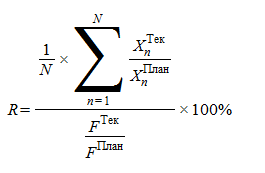 где N - общее число целевых показателей (индикаторов); - плановое значение n-го целевого показателя (индикатора);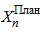  - текущее значение n-го целевого показателя (индикатора);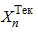  - плановая сумма финансирования Программы;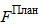  - сумма финансирования (расходов) на текущую дату.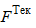 Для расчета комплексного показателя эффективности R используются все целевые показатели (индикаторы), приведенные в Программе.R = ((75+16+0+0=0+21,8)/5) / ((60+16+25+3+100) /5))/0,5556 х100 = 22,56/40,8/0,5556 х100= 99,52%При значении комплексного показателя эффективности реализации Программы R от 80 до 100% и более эффективность реализации Программы признается высокой.Исполнитель: главный специалист администрации поселения Заволжье   Тимофеева Е.А. телефон 8(84647)9-74-33             № п/пНаименование мероприятийНаименование мероприятийсроки реализацииФактическое исполнение мероприятийФактическое исполнение мероприятийИсполнитель мероприятия№ п/пНаименование мероприятийНаименование мероприятийсроки реализацииИсполненные мероприятияфинансированиеИсполнитель мероприятия1. Совершенствование нормативного правового регулирования в сфере противодействия коррупции на поселения1. Совершенствование нормативного правового регулирования в сфере противодействия коррупции на поселения1. Совершенствование нормативного правового регулирования в сфере противодействия коррупции на поселения1. Совершенствование нормативного правового регулирования в сфере противодействия коррупции на поселения1. Совершенствование нормативного правового регулирования в сфере противодействия коррупции на поселения1. Совершенствование нормативного правового регулирования в сфере противодействия коррупции на поселения1. Совершенствование нормативного правового регулирования в сфере противодействия коррупции на поселения1.1.Разработка и анализ проектов нормативных правовых актов поселения, в том числе по вопросам противодействия коррупцииРазработка и анализ проектов нормативных правовых актов поселения, в том числе по вопросам противодействия коррупциипостоянноРазработаны и проведен анализ  55 проектов нормативных правовых актов, в том числе по вопросам противодействия коррупции  12  проектов нормативных правовых актовНе требует финансированияГлавные специалисты администрации Тимофеева Е.А.Глазунова С.Ю.1.2Разработка и внесение актуальных изменений и дополнений в муниципальные      
нормативные правовые акты во исполнение требований действующего       
федерального и регионального законодательства в сфере противодействия    
коррупции          Разработка и внесение актуальных изменений и дополнений в муниципальные      
нормативные правовые акты во исполнение требований действующего       
федерального и регионального законодательства в сфере противодействия    
коррупции          2022гПодготовлены муниципальные правовые акты в сфере муниципальной службы в целях внесения в них изменений в связи с изменениями законодательства Российской Федерации и Самарской области в сфере муниципальной службы:1.Решение №89/45 от 31.03.2022г  «Об утверждении Положения о размерах и условиях оплаты труда выборного должностного лица местного самоуправления, осуществляющего свои полномочия на постоянной основе, и лиц, замещающих должности муниципальной службы в сельском поселении Заволжье»2. Решение №97.1/49 от 22.06.2022г « Порядок внесения проектов муниципальных правовых актов в представительный орган муниципального образования, перечень и формы прилагаемых к ним документов»3. Постановление №27 от 08.07.2022г «Об утверждении Положения о комиссии по соблюдению требований к служебному поведению муниципальных служащих и руководителей муниципальных учреждений администрации сельского поселения Заволжье муниципального района Приволжский Самарской области и урегулированию конфликта интересов» 4. Решение №99/50 от 08.07.2022г «Об утверждении Положения о комиссии по соблюдению требований к служебному поведению депутатов Собрания представителей сельского поселения Заволжье муниципального района Приволжский Самарской области и главы сельского поселения Заволжье муниципального района Приволжский Самарской области и урегулированию конфликта интересов»Не требует финансированияГлавные специалисты администрации Тимофеева Е.А.Глазунова С.Ю.1.3Размещение в соответствии с действующим законодательством  на официальном сайте Администрации сельского поселения Заволжье
муниципального района Приволжский проектов нормативных правовых актов для 
возможности проведения независимой        
антикоррупционной экспертизыРазмещение в соответствии с действующим законодательством  на официальном сайте Администрации сельского поселения Заволжье
муниципального района Приволжский проектов нормативных правовых актов для 
возможности проведения независимой        
антикоррупционной экспертизыпостоянноРазмещено на официальном сайте Администрации сельского поселения Заволжье 55 проектов нормативных правовых актов для возможности проведения независимой антикоррупционной экспертизы  Не требует финансированияГлавный специалист администрации Тимофеева Е.А.1.4Подготовка и опубликование информационных материалов    антикоррупционной тематики и         
пропаганды в  печатных и электронных        
средствах массовой информации     Подготовка и опубликование информационных материалов    антикоррупционной тематики и         
пропаганды в  печатных и электронных        
средствах массовой информации     постоянноПодготовка информационных документов по принятым законам, законопроектам и внесенным изменениям в законы проводится Прокуратурой Приволжского района, специалистами администрации, опубликование информационных материалов антикоррупционной тематики и пропаганды в информационном бюллетене «Вестник сельского поселения Заволжье» и на официальном сайте ZAVOLZH.RU проводится специалистами администрации Не требует финансированияГлавные специалисты администрации Тимофеева Е.А.Глазунова С.Ю.2. Создание в администрации поселения комплексной системы противодействия коррупции2. Создание в администрации поселения комплексной системы противодействия коррупции2. Создание в администрации поселения комплексной системы противодействия коррупции2. Создание в администрации поселения комплексной системы противодействия коррупции2. Создание в администрации поселения комплексной системы противодействия коррупции2. Создание в администрации поселения комплексной системы противодействия коррупции2. Создание в администрации поселения комплексной системы противодействия коррупции2.1.Организация контроля за работой по рассмотрению жалоб и заявлений, поступивших от физических и юридических лиц, в том числе содержащих сведения о фактах коррупцииОрганизация контроля за работой по рассмотрению жалоб и заявлений, поступивших от физических и юридических лиц, в том числе содержащих сведения о фактах коррупциипостоянно (по мере поступления обращений)Контроль  за рассмотрением жалоб и заявлений, письменных обращений ведется в  журнале по регистрации письменных обращений граждан (жалоб и заявлений), рассмотрение устных жалоб  проводится на личном приеме Главы Администрации поселения и фиксируется в журнале «личный прием граждан». За 2022 год  письменных обращений не поступало. Жалоб, в том числе содержащих сведения о фактах коррупции не поступало.Не требует финансированияГлава администрации Подопригора А.И.Главный специалист администрации Глазунова С.Ю.2.2.Проведение анализа жалоб граждан на предмет выявления фактов  коррупции и коррупционно-опасных факторов в деятельности органов  местного самоуправления поселенияПроведение анализа жалоб граждан на предмет выявления фактов  коррупции и коррупционно-опасных факторов в деятельности органов  местного самоуправления поселенияпостоянноПроводится путем заседания комиссии по соблюдению требований к служебному поведению муниципальных служащих и урегулированию конфликтов интересов, профилактике коррупционных и иных правонарушений.  За 2022 год  жалоб граждан на предмет выявления фактов коррупции и коррупционно-опасных факторов не поступало.Не требует финансированияГлава администрацииПодопригора А.И.2.3.Анализ проведения  административных процедур  предоставляемых муниципальных  услуг и функций, подготовка  предложений по их изменениюАнализ проведения  административных процедур  предоставляемых муниципальных  услуг и функций, подготовка  предложений по их изменениюпостоянноПринят административный регламентпредоставления государственных и муниципальных услуг, порядок их предоставления.Не требует финансированияГлавный специалист администрации Глазунова С.Ю.3. Регламентация муниципальных услуг3. Регламентация муниципальных услуг3. Регламентация муниципальных услуг3. Регламентация муниципальных услуг3. Регламентация муниципальных услуг3. Регламентация муниципальных услуг3. Регламентация муниципальных услуг3.1.Проведение антикоррупционной  экспертизы нормативных правовых актов администрации  поселения и их проектовПроведение антикоррупционной  экспертизы нормативных правовых актов администрации  поселения и их проектовпостоянноПо сверке с Прокуратурой Приволжского района и Департамента информационных технологий и связи Самарской области в 2022 году  проведена экспертиза  55   нормативных правовых актов, из них 12 по вопросам противодействия коррупции, рассмотрено 16  представлений, 12 протестов, 2 информации и  1предложение, 1 замечание,11 запросов  Прокуратуры Приволжского района и приняты безотлагательные меры по устранению допущенных нарушений законодательства, из них 4 по устранению нарушений законодательства о противодействии коррупции. Рассмотрено 7 требований,1 представление Самарской природоохранной прокуратуры, приняты безотлагательные меры по устранению допущенных нарушений законодательства.Не требует финансированияГлавные специалисты администрации Тимофеева Е.А.Глазунова С.Ю.3.2.Ведение перечня муниципальных услуг и функцийВедение перечня муниципальных услуг и функцийпостоянноМуниципальные услуги оказываются согласно принятого перечня муниципальных услуг и функций. В 2022 году нареканий по предоставлению муниципальных услуг не поступало. Не требует финансированияГлавный специалист администрации  Глазунова С.Ю.3.3.Разработка и утверждение административных регламентов, предоставляемых муниципальных услуг и функцийРазработка и утверждение административных регламентов, предоставляемых муниципальных услуг и функцийпостоянноСовершенствование административных регламентов предоставления государственных и
муниципальных услуг в соответствии с требованиями Федерального закона от 27.07.2010 N 210-ФЗ "Об организации предоставления государственных и муниципальных услуг", а также иных действующих нормативных правовых актов, в том числе в сфере противодействия
коррупции; в 2022 году  нормативные правовые акты, регламентирующих предоставление муниципальных услуг, не принимались.Не требует финансированияГлава администрацииПодопригора А.И. 4. Обеспечение прозрачности деятельности органов местного самоуправления поселения4. Обеспечение прозрачности деятельности органов местного самоуправления поселения4. Обеспечение прозрачности деятельности органов местного самоуправления поселения4. Обеспечение прозрачности деятельности органов местного самоуправления поселения4. Обеспечение прозрачности деятельности органов местного самоуправления поселения4. Обеспечение прозрачности деятельности органов местного самоуправления поселения4. Обеспечение прозрачности деятельности органов местного самоуправления поселения4.1.Размещение в СМИ  утвержденных текстов  административных регламентов  исполнения муниципальных услуг и  функцийпостояннопостоянноРазмещено в информационном бюллетене «Вестник сельского поселения Заволжье»  нормативные правовые акты, регламентирующих муниципальные услуги, предоставляемые администрацией сельского поселения Заволжье, в 2022 году изменений не было.Не требует финансированияГлавный специалист администрации  Глазунова С.Ю.5. Совершенствование деятельности органов местного самоуправления поселения5. Совершенствование деятельности органов местного самоуправления поселения5. Совершенствование деятельности органов местного самоуправления поселения5. Совершенствование деятельности органов местного самоуправления поселения5. Совершенствование деятельности органов местного самоуправления поселения5. Совершенствование деятельности органов местного самоуправления поселения5. Совершенствование деятельности органов местного самоуправления поселения5.1.Проведение анализа эффективности муниципальных закупок путем сопоставления среднерыночных цен на закупаемую продукцию (выполнение работ, оказание  услуг) на момент заключения  контракта и цены контрактапостояннопостоянноМетод сопоставимых рыночных цен используется администрацией для определения начальной цены контракта, заключаемого с единственным поставщиком по ст.93 п.4 44-ФЗ «О контрактной системе в сфере закупок товаров, работ, услуг для обеспечения государственных и муниципальных нужд». В 2022 году заключено  45 договоров на поставку товаров, работ, услуг, из них 43 договора с единственным поставщиком с начальной ценой контракта до 600 тысяч рублей, 2 контракта заключены по конкурентным способам определения поставщиков.Не требует финансированияГлавный специалист администрации Тимофеева Е.А.5.2.Проведение оценки соответствия  максимальной цены контракта,  указанной в конкурсной  (аукционной) документации на  закупаемую продукцию (выполнение  работ, оказание услуг) и цены  контрактапостояннопостоянноОценка соответствия максимальной цены проводится на основании информации о рыночных ценах идентичных товаров, работ, услуг, планируемых к закупкам, или при их отсутствии однородных товаров, работ, услуг.Не требует финансированияГлавный  специалист администрации Тимофеева Е.А.5.3.Проведение анализа исполнения муниципальных контрактов на предмет выявления и снижения доли расходов, неэффективных для бюджета муниципального  образованияпостояннопостоянноПри заключении контракта указывается, что цена является твердой и определяется на весь срок исполнения контракта, при исполнении контракта изменение его условий не допускается, в контракт включается обязательное условие об ответственности заказчика за неисполнение или ненадлежащее исполнение обязательств, предусмотренных контрактом.Не требует финансированияГлавный  специалист администрации Тимофеева Е.А.5.4Осуществление регулярного мониторинга и анализа конкурсной документации,      
размещенной в сети Интернет, на       
предмет возможного завышения цены в   
заказах на поставки товаров, выполнение
работ, оказание услуг для муниципальных нужд постояннопостоянноОсуществляется регулярный мониторинг и анализ конкурсной документации, размещенной в сети Интернет, на портале закупок в системе ЕИС, а также  используется справочная правовая система Консультант плюс.Не требует финансированияГлавный специалист администрацииТимофеева Е.А.6. Совершенствование кадровой политики с учетом введения антикоррупционных мер6. Совершенствование кадровой политики с учетом введения антикоррупционных мер6. Совершенствование кадровой политики с учетом введения антикоррупционных мер6. Совершенствование кадровой политики с учетом введения антикоррупционных мер6. Совершенствование кадровой политики с учетом введения антикоррупционных мер6. Совершенствование кадровой политики с учетом введения антикоррупционных мер6. Совершенствование кадровой политики с учетом введения антикоррупционных мер6.1.Совершенствование механизма кадрового обеспечения органов местногосамоуправления. Недопущение поступления на муниципальную службу граждан, не отвечающих требованиям, предъявляемым к муниципальным служащим, преследующих противоправные корыстные цели, а также устранение предпосылок нарушений служебной дисциплины, минимизация возможностей возникновения конфликта интересовПостоянноПостоянно1. Проведение   проверок   информации   о   наличии   или   возможности   возникновения конфликта   интересов   у   государственного   (муниципального)   служащего,   поступающей представителю нанимателя в установленном законодательством порядке:Применяется в повседневной деятельности, в 2022 году фактов не выявлялось;2.Проведение  в  порядке,  определенном представителем  нанимателя (работодателя),
проверок сведений о фактах обращения в целях склонения государственного (муниципального) служащего к совершению коррупционных правонарушений;Контроль осуществлялся, фактов нарушений в2022 году  не выявлено;3.Осуществление мер по предупреждению незаконной передачи должностному лицу
заказчика денежных средств, получаемых поставщиком (подрядчиком, исполнителем) в связи с исполнением государственного или муниципального контракта, за "предоставление" права заключения такого контракта:Фактов нарушений в 2022 году не выявлено;Не требует финансированияГлавный специалист администрацииТимофеева Е.А.Председатель Собрания представителей Макаров С.А.6.2Размещение в соответствии с требованиями действующего законодательства на официальном сайте  Администрации сельского поселения Заволжье сведений о доходах (расходах), об имуществе и обязательствах имущественного характера муниципальных служащих, а также  иных сведений по вопросам  противодействия  коррупции          Главным специалистом администрации в 2022 году за отчетный период с 1 января 2021г по 31 декабря 2021г были приняты 4 справки  «Сведений о доходах, расходах, об имуществе и обязательствах имущественного характера муниципальных служащих, а также их супругов и несовершеннолетних детей». Справки сданы в срок до 30.04.2022 года,  справки размещены на официальном сайте в течение 14 рабочих дней, срок размещения не нарушен. Председателем Собрания представителей в 2022 году за отчетный период с 1 января 2021г по 31 декабря 2021г были приняты 25 справок «Сведений о доходах, расходах, об имуществе и обязательствах имущественного характера муниципальных служащих, а также их супругов и несовершеннолетних детей». Справки сданы до 01.04.2022 года, размещены на  официальном сайте в течение 14 рабочих дней, срок размещения не нарушен. Не требует финансированияГлавный специалист администрацииТимофеева Е.А.Председатель Собрания представителей Макаров С.А.6.3.Проведение проверок достоверности представляемых сведений на муниципальных служащих путем запроса в ИФНС по базе ЕГРЮЛЕжегодноЕжегодноПроверка достоверности представляемых сведений по доходах муниципальных служащих проводится  путем запроса в ИФНС справки 2-НДФЛ за отчетный период, справок о начислении и остатках на счетах в Сбербанке, начислений в Управлении социальной защиты населения и пенсионном фонде. Не требует финансированияГлавный специалист администрацииТимофеева Е.А.6.4.Организация работы комиссии по соблюдению требований к служебному поведению муниципальных служащих и урегулированию конфликта интересов в администрации поселенияПо мере направления документов в комиссиюПо мере направления документов в комиссиюЗа 2022 год документов по несоблюдению  требований к служебному поведению муниципальных служащих и урегулированию конфликта интересов в администрации поселения не поступало.Не требует финансированияГлава администрацииПодопригора А.И.6.5Проведение служебных проверок по ставшим известным фактам коррупционных проявлений в администрации поселения, в том числе на основании опубликованных в средствах массовой информации материалов По факту возникновения информации По факту возникновения информации За 2022 год  в результате проверки представления муниципальными служащими сведений о доходах, расходах, об имуществе и обязательствах имущественного характера за отчетный период - 2021 год, проводимой Прокуратурой Приволжского района, нарушений  представления недостоверных и неполных сведений специалистами администрации не выявлено. Не требует финансированияОтветственное лицо по профилактике коррупционных и иных правонарушений Тимофеева Е.А.6.6Изучение опыта муниципального района Приволжский, органов муниципальных      
образований Самарской области по        
противодействию коррупции для      
возможного практического применения         
положительного опытаПо мере необходимости По мере необходимости Участие в заседаниях "круглых столов", конференций по антикоррупционной     проблематике,     а     также     по     выработке     эффективных     мер антикоррупционной   деятельности,   направленных   на   профилактику   и   предупреждение коррупции.Не требует финансированияГлавные специалисты администрацииГлава администрации6.7Организация и проведение обучения
должностных лиц, ведущих работу по  
реализации антикоррупционной  
политики в сельском поселении Заволжье        По мере необходимостиПо мере необходимостиЗа 2022 год обучение должностных лиц, ведущих работу по реализации антикоррупционной политики не проводилось.Не требует финансированияГлава администрации Подопригора А.И.7. Создание условий для снижения правового нигилизма населения, формирование антикоррупционного общественного мнения и нетерпимости к проявлению коррупции7. Создание условий для снижения правового нигилизма населения, формирование антикоррупционного общественного мнения и нетерпимости к проявлению коррупции7. Создание условий для снижения правового нигилизма населения, формирование антикоррупционного общественного мнения и нетерпимости к проявлению коррупции7. Создание условий для снижения правового нигилизма населения, формирование антикоррупционного общественного мнения и нетерпимости к проявлению коррупции7. Создание условий для снижения правового нигилизма населения, формирование антикоррупционного общественного мнения и нетерпимости к проявлению коррупции7. Создание условий для снижения правового нигилизма населения, формирование антикоррупционного общественного мнения и нетерпимости к проявлению коррупции7. Создание условий для снижения правового нигилизма населения, формирование антикоррупционного общественного мнения и нетерпимости к проявлению коррупции7.1.Информирование населения о  работе дополнительных каналов  связи для приема обращений  граждан о фактах коррупции, иных противоправных действияхЕжегодноЕжегодноПисьма и обращения граждан в администрацию поселения Заволжье рассматриваются руководителем администрации поселения Заволжье в соответствии с Федеральным законом от 02.05.2006 года № 59 – ФЗ «О порядке рассмотрения обращений граждан Российской Федерации» и другими нормативно – правовыми актами. 
Почтовый адрес для направления письменных обращений в администрацию поселения: 
445554 ул. Школьная, д.23, с. Заволжье, Приволжский район Самарской области
Обращение может быть передано по телефону и факсу (846)47 9 – 74– 26 Обращение может быть отправлено на официальный сайт администрации zavolzh.ru 
Письменные обращения на имя главы поселения принимаются специалистами администрации поселения в течение всего рабочего дня. 
Личный приём граждан  по обращениям главой поселения  осуществляется ежедневно с 16 – 00 до 17 – 00 часов. 
Заявления в форме электронных документов принимаются круглосуточно в виде файлов с вложенными документами.Официальные дни приема граждан:1.     Главой Администрации:  по вторникам и четвергам  с 16-00 до 17-00 телефон: 8-846-47-9-74-26 электронная почта: zavolzhie.pv@yandex.ru 2.     Специалистом Администрации поселения Заволжье по общим вопросам:  по понедельникам и средам с 15-00 часов до 16-00 часов телефон: 8-846-47-9-74-26 электронная почта: zavolzhie.pv@yandex.ru Финансирование осуществляется в рамках текущей деятельности Глава администрацииПодопригора А.И. главный специалисты администрации Тимофеева Е.А.Глазунова С.Ю.№ п/пНаименование целевого индикатораЕдиница измеренияЗначение показателяЗначение показателяЗначение показателяПоказатель  бюджетной эффективности№ п/пНаименование целевого индикатораЕдиница измеренияБазовое значение  показателя 2022 годФактическое значение показателя 2022 годЭффективность хода реализации целевого показателя Показатель  бюджетной эффективности1Доля граждан, удовлетворенных деятельностью органов местного самоуправления поселения% 6060/80х100 = 7575/60х100 = 1251,252Количество информационных материалов антикоррупционной направленности, финансовой грамотности (телефонного, финансового, банковского мошенничества), опубликованных      в средствах массовой информации и сети Интернет.единица 161616/16 х100 = 1001,03Снижение доли муниципальных служащих администрации сельского поселения Заволжье муниципального района Приволжский, представивших недостоверные и (или) неполные  сведения  о своих   доходах, об имуществе и обязательствах имущественного характера,  а   также сведений  о  доходах, об    имуществе и обязательствах имущественного характера своих супруги  (супруга)  и несовершеннолетних детей                 %2500/25 х100 = 004Доля прошедших в отчетном году антикоррупционное обучение (повышение квалификации) муниципальных служащих от их общей численностиединица30005Доля проектов нормативных  правовых актов сельского поселения Заволжье муниципального района Приволжский, в которых по результатам  правовой экспертизы коррупциогенные факторы не выявлены  %10012/55х100 = 21,8%100-21,8 =78,20,78